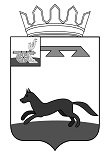 СОВЕТ ДЕПУТАТОВХИСЛАВИЧСКОГО ГОРОДСКОГО ПОСЕЛЕНИЯ ХИСЛАВИЧСКОГО РАЙОНА СМОЛЕНСКОЙ ОБЛАСТИРЕШЕНИЕот 26.03.2020г.                                                                                                                №12Рассмотрение требования Смоленской транспортной прокуратуры от 16.03.2020г. №86-03-2020 В целях приведения Положения о земельном налоге на территории муниципального образования Хиславичское городское поселение Хиславичского района Смоленской области в соответствие с требованиями Налогового кодекса Российской Федерации, рассмотрев требование Смоленской транспортной прокуратуры от 16.03.2020г. №86-03-2020, Уставом Хиславичского городского поселения Хиславичского района Смоленской области, Совет депутатов Хиславичского городского поселения Хиславичского района Смоленской областиРЕШИЛ:1.Удовлетворить требование Смоленской транспортной прокуратуры от 16.03.2020г. №86-03-2020 на Положение о земельном налоге на территории муниципального образования Хиславичское городское поселение Хиславичского района Смоленской области. 2.Рассмотреть проект решения Совета депутатов Хиславичского городского поселения Хиславичского района Смоленской области о внесении изменений в Положение о земельном налоге на территории муниципального образования Хиславичское городское поселение Хиславичского района Смоленской области на очередной сессии Совета депутатов Хиславичского городского поселения Хиславичского района Смоленской области.3.Настоящее решение разместить на официальном сайте Администрации муниципального образования «Хиславичский район» Смоленской области http://hislav.admin-smolensk.ru в сети Интернет.Глава муниципального образованияХиславичского городского поселенияХиславичского района Смоленской области	                 О.Б.Маханёк